Pressemeldung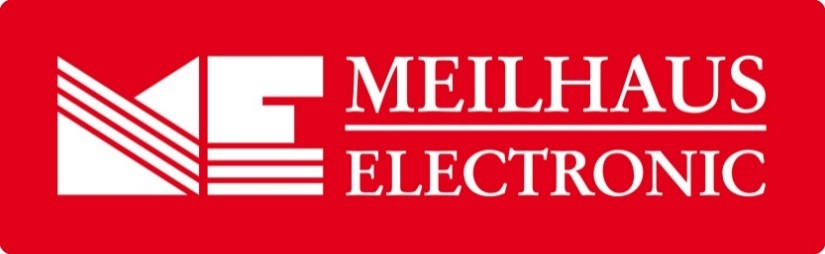 Datum:	Oktober 2019Text/Bilder online:	https://www.meilhaus.de/infos/news/presse/2019-q4
PR28-2019-Siglent-SVA-1032.docx
PR28-2019-Siglent-SVA-1032 -1.jpg
PR28-2019-Siglent-SVA-1032 -2.jpgThema/Subject:	Siglent SVA1032X bei Meilhaus Electronic GmbH.Sperrfrist:	-Spektrum-/Vektor-Netzwerk-Analysator SVA1032X von SiglentErweiterter Frequenzbereich und mehr Performance für SVA1000X-SerieAlling, Oktober 2019 –  Die Spektrum- und vektoriellen Netzwerk-Analysatoren der Siglent SVA1000X-Serie sind leistungsstarke und flexible Werkzeuge für die Prüfung von Rundfunk- und HF-Geräten. Sie sind mit einem weiten Frequenz-Bereich von 9 kHz bis 1,5 GHz (SVA1015X) oder 9 kHz bis 3,2 GHz (SVA1032X) ausgestattet und liefern zuverlässige automatische Messungen. Beide Modelle verfügen über einen Tracking-Generator und mehrere Betriebsarten: Das Basismodell ist ein gesweepter Super-Heterodyn-Spektrum-Analysator und Vektor-Netzwerk-Analysator. Optional hinzu kommen ein Distanz-Fehlerortungsgerät basierend auf einem Frequenzbereichs-Reflektometer sowie ein Modulations-Analysator. Der SVA1032 bietet einen erweiterten Frequenzbereich von 9 kHz bis 3,2 GHz und damit verbunden eine reduzierte Eigenrauschleistung (typ. -161 dBm/Hz), einen erweiterten Tracking-Generator (100 kHz bis 3,2 GHz; RBW 100 Hz bis 1 MHz im Sweep-Modus) und einen erweiterten Messbereich für die vektorielle Netzwerk-Analyse. Die Anwendungsbereiche der SVA1000X-Serie liegen in der Rundfunküberwachung/-bewertung, Standortvermessung, EMV Pre-Compliance, Forschung und Entwicklung, Bildung, Produktion und Wartung. Mit der Einführung des neuen Modells SVA1032X wurde die Serie nicht nur mit einem erweiterten Frequenzbereich und mehr Performance ausgestattet, zusätzlich wurde die bisher optionale Vektor-Netzwerk-Analyse-Funktion standardmäßig für alle Modelle der Serie freigeschaltet. Mithilfe der Vektor-Netzwerk-Analyse-Funktion lassen sich auch komplexere Aufgaben durchführen, etwa eine Optimierung der Anpassung von Verstärkern oder Antennen. Neu ist außerdem, dass beide Modelle der SVA1000X-Serie optional mit weiteren, neuen Messfunktionen ausgestattet werden können. Mit der Option SVA1000X-AMK lassen sich neben Messungen der Kanalleistung (CP), der Nachbarkanalleistung (ACPR), der belegten Bandbreite (OBW), TOI und Wasserfalldiagramm (Monitor) nun auch Messungen der Harmonischen und des Träger/Rausch-Verhältnisses (CNR) durchführen. Mit der Option SVA1000X-AMA/DMA lassen sich außerdem Analyse-Funktionen für analoge (AM, FM) und digitale (ASK, FSK, xQAM, MSK, xPSK) Modulationen freischalten. Der SVA1032X bis 3,2 GHz vereint Spektrum- und vektorielle Netzwerkanalyse in einem Gerät. Der Messbereich der vektoriellen Netzwerkanalyse liegt bei 100 kHz...3,2 GHz und der Dynamik-Bereich bei 75 dB (100 kHz...10 MHz) / 60 dB (10 MHz...1,5 GHz) / 55 dB (1,5...3,2 GHz). Die Eigenrauschleistung ist typ. -161 dBm/Hz, die Gesamt-Amplituden-Präzision weniger als 0,7 dB. Das Gerät ist mit einem 10,1-Zoll-/25,7-cm-Multi-Touch-Screen ausgestattet. PC und Mobil-Terminals erlauben eine Fernsteuerung mit Web-Browser und der Anschluss von Maus und Tastatur garantiert eine komfortable Bedienung. Standardmäßig integrierte Schnittstellen sind USB Host und Device, Ethernet/LAN, optional ist GPIB. Erhältlich ist der SVA1032X im Webshop unter www.meilhaus.de.Über Meilhaus Electronic:Die Meilhaus Electronic GmbH mit Sitz in Alling bei München gehört zu den führenden europäischen Entwicklern, Herstellern und Vertriebs-Unternehmen auf dem Gebiet der PC-Mess- und Schnittstellen-Technik. Seit 1977 bietet die Meilhaus Electronic GmbH Know-how, innovative Entwicklungen und individuelle, kundenspezifische, EMV-gerechte Lösungen für die professionelle Messtechnik im Bereich der Hochfrequenztechnik. Das Produktspektrum umfasst Messinstrumente wie VNA, Funkkommunikationsanalysator, Datenlogger, Schnittstellen, Kabeltester, Software sowie PC-Karten und Komponenten für PCI-Express, PCI, USB und Ethernet.Im März 2017 feierte Meilhaus Electronic das 40-jährige Firmenjubiläum.Alles rund um die PC-Messtechnik: Messwerterfassung, Steuerung und Datenübertragung in Labor und Industrie. Erfahren Sie mehr unter www.meilhaus.dePresse-KontaktMarcella Dallmayer
m.dallmayer@meilhaus.deErnst Bratz
e.bratz@meilhaus.de
Tel. (0 81 41) 52 71-171Wir freuen uns über eine Veröffentlichung (Print/Online/Newsletter) und stehen Ihnen für weitere Beiträge und Rückfragen gerne zur Verfügung.Die aktuelle Pressemitteilung inklusive hochauflösendem Bildmaterial finden Sie zum Download unter 
www.meilhaus.de/infos/news/presseMeilhaus Electronic GmbHMEsstechnik fängt mit ME an.www.meilhaus.comAm Sonnenlicht 282239 Alling bei MünchenTel.:	(0 81 41) 52 71 - 0Fax:	(0 81 41) 52 71 - 129sales@meilhaus.de